INDICAÇÃO Nº 3376/2017Indica ao Poder Executivo Municipal a troca de lâmpadas na Rua Ceará, nº 560, nº 653 e nº 701, no bairro Vila Grego. Excelentíssimo Senhor Prefeito Municipal, Nos termos do Art. 108 do Regimento Interno desta Casa de Leis, dirijo-me a Vossa Excelência para sugerir que, por intermédio do Setor competente, seja executada a troca de lâmpadas dos postes na Rua Ceará, em frente aos números 560, 653 e 701, no bairro Vila Grego, neste município. Justificativa:Esta vereadora foi procurada por munícipes relatando a necessidade da troca de lâmpadas queimadas, uma vez que a falta de iluminação gera insegurança aos moradores das imediações.Plenário “Dr. Tancredo Neves”, em 31 de março de 2017. Germina Dottori- Vereadora PV -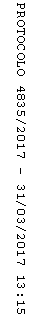 